Aktivität 9 – Die Versauerung der OzeaneWarum macht CO2 die Ozeane sauer und welche Folgen hat dies?Klimawandelverstehen und handeln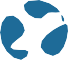 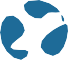 Pascal Eitner, Markus Vogelpohl, Clemens Bröll und Markus Nielbock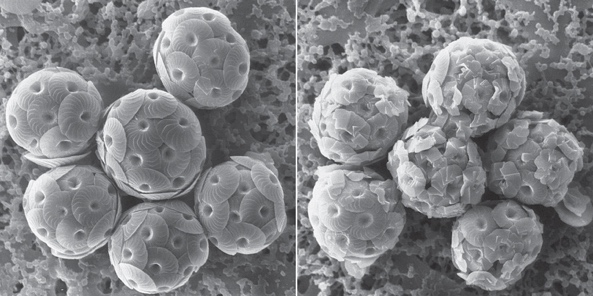 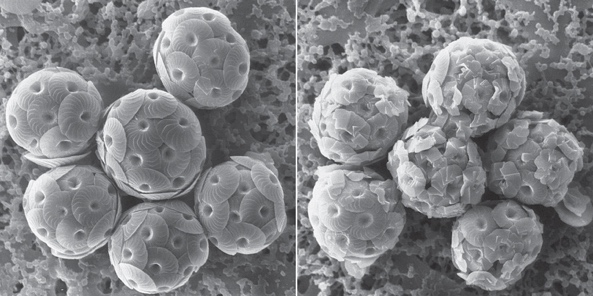 Materialien:Zwei 50-ml-BechergläserIndikator Bromthymolblau mit pH-Wert-Tafel 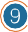 Zitronensäure, Natron und Wasser Erlenmeyerkolben mit Gummistopfen und SchlauchAchtung! Chemikalien: Schutzbrille tragen!Durchführung:➞ Gebt 20 ml Wasser in ein Becherglas und fügt ca . vier Tropfen des Indikators hinzu, bis sich die Lösung deutlich verfärbt.➞ Notiert den pH-Wert der Lösung.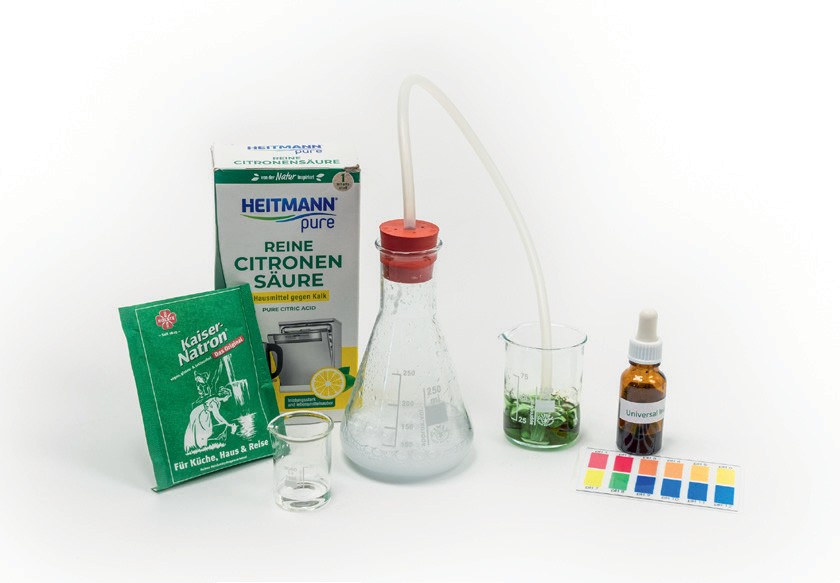 Versuchsaufbau➞ Mischt im Erlenmeyerkolben je einen halben Teelöffel Zitronensäure und Natron und gebt anschließend vor- sichtig ca. 20 ml Wasser aus dem zweiten Becherglas hinzu. Leitet sehr wenig (wichtig für Aktivität 10) vom entstehenden CO2 mit dem Schlauch (nur einige „Blubber“) in das Wasser, bis sich die Lösung gelb verfärbt. Entfernt dann den Schlauch.➞ Notiert den pH-Wert der Lösung.➞ Beschreibt das Versuchsergebnis in einem Satz.Auswertung:Beantwortet mit Hilfe des Hintergrundtextes zu Versuch 1 und einer Internetrecherche mitnebenstehendem QR-Code folgende Fragen:? Inwieweit tragen Ozeane scheinbar zu einer Verlangsamung des vom Menschen verursach- ten Treibhauseffektes bei?? Welche Folgen hat die Versauerung der Ozeane für dessen Lebewesen?